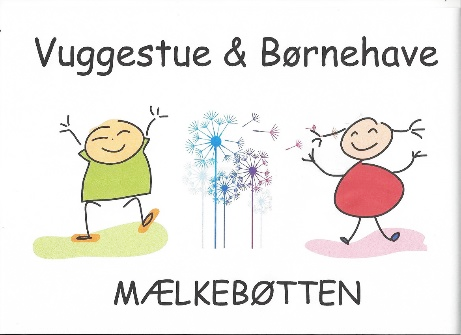 Svallerup, 31.05.2021Dagsorden fra bestyrelsesmøde i Vuggestue og Børnehaven Mælkebøtten1.6. 2021 kl. 17.10 til ca. 20FysiskmødeGodkendelse af referat fra sidste bestyrelsesmøde (referater godkendes mundtligt, husk at læs det inden mødet).Tilstede: Afbud: Anne CatrineSygemelding: Sygemeldingen er forlænget. Meddelelseformand: leder: Vi mangler en vikar – vi laver opslag inde på Absalon i Slagelse.      Skiltet ude ved vejen er på vej. Busture ud af huset (Sorø). Medarbejder har været på sprogtrappe kursus. Fyraftensmøde i Gørlev – det er frivilligt at deltage. Vi har haft besøg af sprogkonsulent, som har en række tilbud til os. På baggrund af besøg har vi lavet et forløb i børnehaven. Vi har samlet op på forældresamtaler. medarbejder børnehaven: fra jord til bord og besøg på Nyvang. Tema om legetøj i gamle dage. Tema om insekter. Der er meget trafik på vores facebookside, opslagene kommer langt omkring. Sommerferie afvikling starter i uge 26. og strækker sig til uge 33.andre:                                                Ventelisten og procap ser fin ud for resten af året.Udleje af lokale til skolen. Vi har fået en lejekontrakt, som er godkendt af Spia. Budgetkontrol. – der er ikke kommet en ny. Vi følger udviklingen tæt, og bruger ikke unødige penge. Fremtidsplaner. Kort orientering.Legepladsen – vi har problemer med katte i sandkassen. Og skal have lavet en låge, så børnene ikke kan gå om til hovedindgangen. Sponsorater. Iab Evt. Next Work – et tilbud om hjælp til unge mennesker, som er havnet i kontanthjælps systemet. Et alternativt uddannelsesvejledningssystem. Hvor vi muligvis kan få 3 måneders praktikanter. Karina meddelte at når hendes periode udløb ved kommunalvalget, vil hun trække sig. Flemming W. Licht Formand 